CỘNG HÒA XÃ HỘI CHỦ NGHĨA VIỆT NAM					Độc lập – Tự do – Hạnh phúcTỜ KHAI ĐĂNG KÝ KẾT HÔNKính gửi: (3)................................................................................................	Chúng tôi cam đoan những lời khai trên đây là đúng sự thật, việc kết hôn của chúng tôi là tự nguyện, không vi phạm quy định của Luật hôn nhân và gia đình Việt Nam.Chúng tôi chịu hoàn toàn trách nhiệm trước pháp luật về nội dung cam đoan của mình. Đề nghị Quý cơ quan đăng ký.		                  ...........................………., ngày ..........…tháng ............ năm............…Chú thích:(1) (2) Trường hợp làm thủ tục đăng ký kết hôn có yếu tố nước ngoài, thì phải dán ảnh của hai bên nam, nữ.(3) Ghi rõ tên cơ quan đăng ký kết hôn.(4) Ghi theo nơi đăng ký thường trú, nếu không có nơi đăng ký thường trú thì ghi theo nơi đăng ký tạm trú; trường hợp không có nơi đăng ký thường trú và nơi đăng ký tạm trú thì ghi theo nơi đang sinh sống.(5) Ghi thông tin về giấy tờ tùy thân như: hộ chiếu, chứng minh nhân dân hoặc giấy tờ hợp lệ thay thế (ví dụ: Chứng minh nhân dân số 001089123 do Công an thành phố Hà Nội cấp ngày 20/10/1982).(6) Đề nghị đánh dấu X vào ô nếu có yêu cầu cấp bản sao và ghi rõ số lượng. 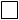 